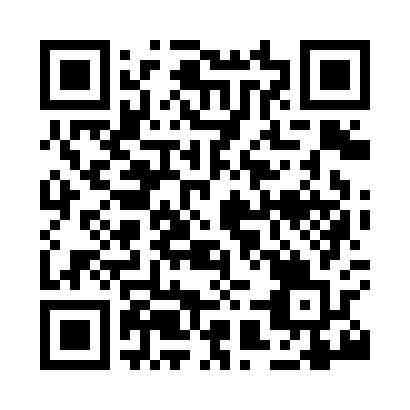 Prayer times for Lytham, Lancashire, UKMon 1 Jul 2024 - Wed 31 Jul 2024High Latitude Method: Angle Based RulePrayer Calculation Method: Islamic Society of North AmericaAsar Calculation Method: HanafiPrayer times provided by https://www.salahtimes.comDateDayFajrSunriseDhuhrAsrMaghribIsha1Mon3:014:461:166:579:4511:302Tue3:014:471:166:579:4511:303Wed3:024:481:166:579:4411:304Thu3:034:491:166:579:4411:305Fri3:034:501:176:579:4311:306Sat3:044:511:176:569:4211:297Sun3:044:521:176:569:4211:298Mon3:054:531:176:569:4111:299Tue3:054:541:176:559:4011:2810Wed3:064:551:176:559:3911:2811Thu3:074:561:176:559:3811:2812Fri3:074:571:186:549:3711:2713Sat3:084:591:186:549:3611:2714Sun3:095:001:186:539:3511:2615Mon3:095:011:186:529:3411:2616Tue3:105:031:186:529:3311:2517Wed3:115:041:186:519:3211:2518Thu3:125:051:186:519:3011:2419Fri3:125:071:186:509:2911:2320Sat3:135:081:186:499:2811:2321Sun3:145:101:186:489:2611:2222Mon3:155:111:186:489:2511:2123Tue3:155:131:186:479:2311:2124Wed3:165:141:186:469:2211:2025Thu3:175:161:186:459:2011:1926Fri3:185:171:186:449:1911:1827Sat3:195:191:186:439:1711:1728Sun3:195:211:186:429:1511:1729Mon3:205:221:186:419:1411:1630Tue3:215:241:186:409:1211:1531Wed3:225:261:186:399:1011:14